財團法人新竹市天主教仁愛社會福利基金會109年「健康瘦-做自己的體重管理師」專業研習研習簡章一、緣起：「健康」是良好生活品質的要件之一，而「合宜體重」是和諸多慢性病有關的重要指標。國人不論是為了健康或追求理想中的體態，對體重的管理日漸重視，尤其以「減重」需求居多，總成為街談巷論的議題。然而，一般民眾若隨意節食或胡亂運動，恐怕減不了肥還會傷身，絕對得不償失。因此，仁愛基金會匯集營養師及治療師的專業，成就了《健康瘦-做自己的體重管理師》一書，從飲食談起、結合運動減重，引導大家擁有正確健康飲食及運動概念，進而達到「健康瘦」的期待。	本次研習將分享書籍中營養及體能活動相關知識，幫助與會者釐清錯誤的飲食觀與減重法，找出更適合的運動方式，保護自己在運動的過程中不造成傷害，並透過工作坊方式，實際操作教案手冊內容-身心障礙機構減重飲食衛教及身心障礙者運動教案，歡迎有興趣的照顧服務機構人員或民眾報名參加。二、主辦單位: 財團法人新竹市天主教仁愛社會福利基金會三、研習時間：109年8月6日(星期四) 上午9：00 至下午16：00四、研習地點：財團法人新竹市天主教仁愛社會福利基金會                附設晨曦發展中心 4樓活動中心(地址：新竹市東區慈祥路2號)五、參加對象：教保員、身心障礙者家長（屬）、護理師、營養師、物理/職能治療師、其他照顧服務相關專業人員及對此議題有興趣之民眾。(此次研習申請身心障礙服務人員在職訓練學分)六、參加名額：100人(請於7月26日前完成報名)。七、費用: 含書本、講義及午餐共350元。（教案手冊依個人需求當日購買每本150元）八、報名注意事項：1.以下兩種報名方式擇一報名，請勿重複，額滿為止:(1) 線上報名：匯款後於24小時內填妥報名表。點入下列網址或掃描QR code連到報名網頁直接報名https://www.beclass.com/rid=2343b865e7c0c345f96c，報名系統將於109年7月26日(日)23:59或額滿時關閉。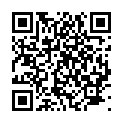 (2) 傳真報名：匯款後，再將報名表傳真至(03)579-4980，張雯玲收。2.匯款資訊: 銀行名稱：日盛銀行 光復分行銀行代號：815-0347 (ATM：815)帳 號：105-25047670-000戶 名：財團法人新竹市天主教仁愛社會福利基金會3.上述動作完成後，會收到主辦單位電子信件通知報名結果。4.報名者請務必正楷填寫所有資料以利聯繫，並勾選兩場工作坊及午餐選項以利安排。九、課程內容：下午時段為工作坊，每人可參與2種主題，請於報名時勾選。財團法人新竹市天主教仁愛社會福利基金會109年「健康瘦-做自己的體重管理師」專業研習傳真用報名表聯絡人: 物理治療師 張雯玲電話: 03-5784633 分機1147傳真: 03-5794980聯絡信箱:nancy@charity.org.tw交通指南：  （一）搭高鐵：新竹站下-接駁車至交通大學站下車--往龍山國小方向行走（如開車地圖）（二）搭火車：在新竹火車站對面有公車站牌，可搭1號在過溝站下車，再依上圖路線行走約10鐘路程（從龍山國小旁邊進入「龍山社區」，看見7-11 店右轉埔頂路），即可到本基金會。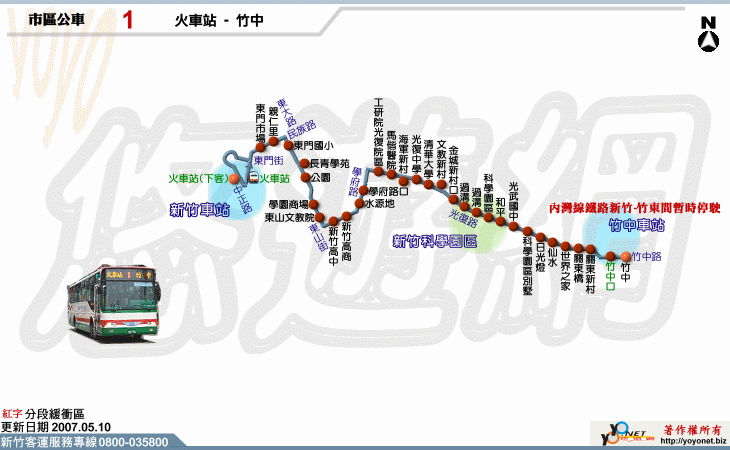 （三）自行開車與停車場：可停在竹科聯外道路停車場，再從龍山西路步行至晨曦發展中心，約10分鐘路程。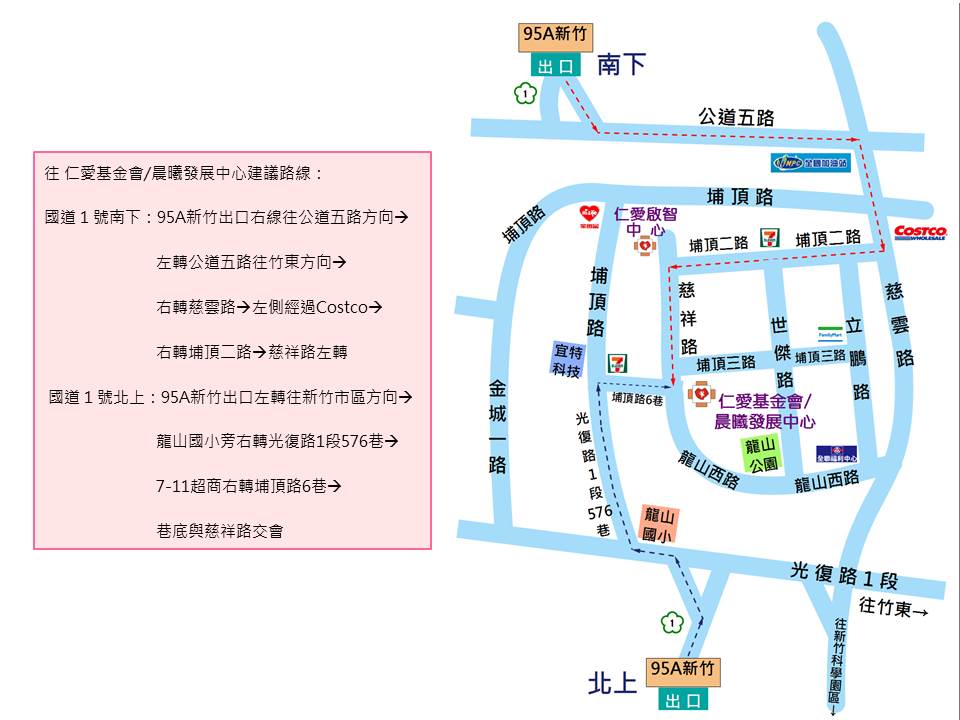 時段主題主講人 8:30～9:00                     報到                     報到9:00～10:15窈窕健康飲食面面觀做自己的營養師仁愛社會福利基金會專業資源部主任/營養師陳素雲10:15~10:30                       中場休息                       中場休息10：30~12：00運動非做不可仁愛社會福利基金會專業資源部組長/職能治療師薛卉君12:00～13:00                     午餐/休息                     午餐/休息13:00-14:30梯次一14:50~16:00梯次二工作坊1減重基本功飲食任我選仁愛社會福利基金會專業資源部主任/營養師陳素雲13:00-14:30梯次一14:50~16:00梯次二工作坊2正確暖身不受傷保護身體的伸展舒緩活動仁愛社會福利基金會專業資源部組長/職能治療師薛卉君13:00-14:30梯次一14:50~16:00梯次二工作坊3瘦身燃脂的有氧運動仁愛社會福利基金會專業資源部職能治療師張佐臣13:00-14:30梯次一14:50~16:00梯次二工作坊4雕塑曲線的肌力訓練仁愛社會福利基金會專業資源部物理治療師張雯玲報名單位報名單位姓名姓名身分證字號身分證字號身分證字號身分證字號身分證字號職稱職稱連絡電話連絡電話E-mailE-mailE-mailE-mailE-mail工作坊主題工作坊主題工作坊主題午餐□1   □2□3   □4□1   □2□3   □4□1   □2□3   □4□葷食□素食  □不用餐報名費收據抬頭匯款帳號末5碼匯款帳號末5碼匯款帳號末5碼報名費收據抬頭繳款人姓名繳款人姓名繳款人姓名報名費收據抬頭繳款日期繳款日期繳款日期研習證明寄送需求□需要□不需要□需要□不需要研習證明寄送地址研習證明寄送地址研習證明寄送地址郵遞區號5碼           郵遞區號5碼           郵遞區號5碼           郵遞區號5碼           郵遞區號5碼           備註備註每位學員將參加兩場工作坊，請從四項工作坊主題中勾選兩項，以利事先安排梯次。因應防疫需求，請自備口罩。請務必勾選是否要用餐，以利準備。為響應環保，請自備環保杯及餐具，現場不提供紙杯。報名費收據將於當天發送。研習證明將於課程結束後以掛號信寄送，有需求者請務必填寫寄送地址。每位學員將參加兩場工作坊，請從四項工作坊主題中勾選兩項，以利事先安排梯次。因應防疫需求，請自備口罩。請務必勾選是否要用餐，以利準備。為響應環保，請自備環保杯及餐具，現場不提供紙杯。報名費收據將於當天發送。研習證明將於課程結束後以掛號信寄送，有需求者請務必填寫寄送地址。每位學員將參加兩場工作坊，請從四項工作坊主題中勾選兩項，以利事先安排梯次。因應防疫需求，請自備口罩。請務必勾選是否要用餐，以利準備。為響應環保，請自備環保杯及餐具，現場不提供紙杯。報名費收據將於當天發送。研習證明將於課程結束後以掛號信寄送，有需求者請務必填寫寄送地址。每位學員將參加兩場工作坊，請從四項工作坊主題中勾選兩項，以利事先安排梯次。因應防疫需求，請自備口罩。請務必勾選是否要用餐，以利準備。為響應環保，請自備環保杯及餐具，現場不提供紙杯。報名費收據將於當天發送。研習證明將於課程結束後以掛號信寄送，有需求者請務必填寫寄送地址。每位學員將參加兩場工作坊，請從四項工作坊主題中勾選兩項，以利事先安排梯次。因應防疫需求，請自備口罩。請務必勾選是否要用餐，以利準備。為響應環保，請自備環保杯及餐具，現場不提供紙杯。報名費收據將於當天發送。研習證明將於課程結束後以掛號信寄送，有需求者請務必填寫寄送地址。每位學員將參加兩場工作坊，請從四項工作坊主題中勾選兩項，以利事先安排梯次。因應防疫需求，請自備口罩。請務必勾選是否要用餐，以利準備。為響應環保，請自備環保杯及餐具，現場不提供紙杯。報名費收據將於當天發送。研習證明將於課程結束後以掛號信寄送，有需求者請務必填寫寄送地址。每位學員將參加兩場工作坊，請從四項工作坊主題中勾選兩項，以利事先安排梯次。因應防疫需求，請自備口罩。請務必勾選是否要用餐，以利準備。為響應環保，請自備環保杯及餐具，現場不提供紙杯。報名費收據將於當天發送。研習證明將於課程結束後以掛號信寄送，有需求者請務必填寫寄送地址。每位學員將參加兩場工作坊，請從四項工作坊主題中勾選兩項，以利事先安排梯次。因應防疫需求，請自備口罩。請務必勾選是否要用餐，以利準備。為響應環保，請自備環保杯及餐具，現場不提供紙杯。報名費收據將於當天發送。研習證明將於課程結束後以掛號信寄送，有需求者請務必填寫寄送地址。每位學員將參加兩場工作坊，請從四項工作坊主題中勾選兩項，以利事先安排梯次。因應防疫需求，請自備口罩。請務必勾選是否要用餐，以利準備。為響應環保，請自備環保杯及餐具，現場不提供紙杯。報名費收據將於當天發送。研習證明將於課程結束後以掛號信寄送，有需求者請務必填寫寄送地址。